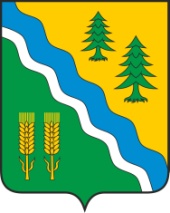            АДМИНИСТРАЦИЯ КРИВОШЕИНСКОГО РАЙОНАПОСТАНОВЛЕНИЕ25.03.2024                                                                                                                             № 165с. КривошеиноТомской областиО внесении изменения в постановление Администрации 
Кривошеинского района от 03.11.2023  № 655 «Об утверждении типового положения о закупке товаров, работ услуг»В соответствии с Федеральным законом от 18.07.2011 № 223-ФЗ «О закупках товаров, работ, услуг отдельными видами юридических лиц» Постановляю: Внести изменения в приложение  к  постановлению Администрации 
Кривошеинского района от 03.11.2023  № 655 «Об утверждении типового положения о закупке товаров, работ услуг»,  изложив приложение к типовому положению о закупке товаров, работ, услуг, утвержденное указанным постановлением,  в новой редакции согласно приложению к настоящему постановлению.Изменения в типовое положение о закупке товаров, работ, услуг обязательны к применению муниципальными бюджетными учреждениями, муниципальными унитарными предприятиями, осуществляющими закупочную деятельность в соответствии с Федеральным законом от 18.07.2011 № 223-ФЗ «О закупках товаров, работ, услуг отдельными видами юридических лиц» с 01.09.2024 года.Настоящее постановление вступает в силу с даты его подписания.Настоящее постановление подлежит опубликованию в Сборнике нормативных актов Администрации Кривошеинского района и размещению в информационно-телекоммуникационной сети «Интернет» на официальном сайте муниципального образования Кривошеинский район.Контроль за исполнением настоящего постановления оставляю за собой.И.о. Главы Кривошеинского района                                                                      А.М.АрхиповПрокуратура, библиотека, редакция, ШабароваПеречень товаров, работ, услуг,при осуществлении закупки которых устанавливаются сроки оплаты,отличные от сроков оплаты, предусмотренных частью 53 статьи 3 Федерального закона от 18 июля 2011 года № 223-ФЗ«О закупках товаров, работ, услуг отдельными видами юридических лиц»Е.В. Шабарова8(38251)21763Приложение к постановлению Администрации Кривошеинского района  от 25.03.2024 № 165Код по Общероссийскому классификатору продукции по видам экономической деятельности (ОКПД 2)Наименование товара, работы, услугиМаксимальный срок оплаты товара, работы, услуги с даты их приемки (в рабочих днях)12322.19 Изделия из резины прочие 2022.29 Изделия пластмассовые прочие 2026.20 Компьютеры и периферийное оборудование 2026.30 Оборудование коммуникационное 2026.40 Техника бытовая электронная 2027.32 Провода и кабели электронные и электрические прочие 2027.33 Изделия электроустановочные 2027.40 Оборудование электрическое осветительное 2019.20Нефтепродукты2020.59.4Материалы смазочные, присадки, антифризы1050.30.11.000Услуги по перевозке пассажиров внутренним водным транспортом с помощью паромов10